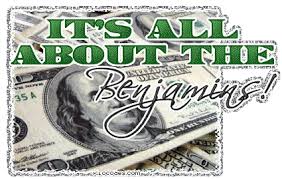 Name ___________________________________________In each of the following scenarios, which function of money is being served? Indicate M for medium of exchange, S for store of value, or U for unit of account.______  You pay for your lunch with a $5 bill.______  A car is described as being worth $5,000.______  A grandparent puts $200 into a savings account for a grandchild’s future.______  You decide you want to give $10 worth of candy to a friend for his birthday.______  A driver pays a $2 toll.______  You set aside $10 per week to save up for a new computer.Use the following table to evaluate how well each item would perform the functions of money today. Circle the best form of money.Order the list of assets below from 1 to 5, with 1 being most liquid and 5 being least liquid.______  a $10 bill     ______  a traveler’s check     ______  a car     ______  a money market share     ______  a houseUse the data below to calculate M1 and M2 in billions of dollars.  Assume all items not mentioned are zero.	M1 = _____________________________________             M2 = _____________________________________     Let’s do a little research on financial assets…Provide a specific example of each financial asset and the price at which it is selling. How does each asset provide the following necessary functions?Financial intermediaries: Locate a specific example of each financial intermediary in the Denver Metro area. Describe a couple products that each of the firms offers. How does each firm attempt to differentiate itself in a very competitive market for these products? How does each firm provide the necessary functions of lowered transaction costs, reduced risk, and liquidity?ItemMedium of exchangeStore of valueStandard of valueSaltCattleGoldCopper coinsBeaver peltsPersonal checksSavings accountPrepaid phone cardDebit cardCredit cardBushels of wheat$1 bill$100 billIn billions of dollarsCheckable deposits (demand deposits, ATM, and credit union share draft accounts)$1,500Currency in circulation$1,000Savings deposits$7,000Small-denomination time deposits$500Money market funds$600AssetExamplePriceLoanStockBondBank depositLoan-backed securityAssetLower transaction costsReduce riskLiquidityLoanStockBondBank depositLoan-backed securityLocal exampleProductsFirm differentiationLowered transaction costsReduced riskLiquidityMutual fundsPension funds and life insurance companiesBanks